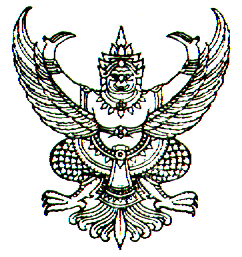 ประกาศองค์การบริหารส่วนตำบลบางเตยเรื่อง  ผลการประเมินความพึงพอใจในการให้บริการประชาชน ประจำปีงบประมาณ พ.ศ.2561--------------------ตามพระราชกฤษฎีการว่าด้วยหลักเกณฑ์การบริหารกิจการบ้านเมืองที่ดี แจ้งเกี่ยวกับแนวทางปฏิบัติในการปฏิบัติราชการเพื่อตอบสนองความต้องการของประชาชน โดยยึดประชาชนเป็นศูนย์กลางของการพัฒนาเพื่อให้การปฏิบัติราชการเพื่อตอบสนองความต้องการของประชาชนขององค์การบริหารส่วนตำบลบางเตย เป็นไปด้วยความเรียบร้อย มีประสิทธิภาพและประสิทธิผล ตามหลักเกณฑ์ที่ทางราชการกำหนด ด้วยความเป็นธรรมและโปร่งใส องค์การบริหารส่วนตำบลบางเตยจึงขอแจ้งผลการประเมินความพึงพอใจในการให้บริการประชาชน รายละเอียดปรากฏตามเอกสารแนบท้ายนี้จึงประกาศให้ทราบโดยทั่วกันประกาศ  ณ  วันที่    1    ตุลาคม   พ.ศ.252561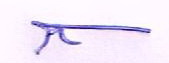 (นายวิทยา   ชิวค้า)นายกองค์การบริหารส่วนตำบลบางเตยสรุปผลการสำรวจความพึงพอใจผู้รับบริการขององค์การบริหารส่วนตำบลบางเตยประจำปีงบประมาณ  พ.ศ. 2559 ( เดือนตุลาคม 2558 -  เดือนกันยายน  2559)มีจำนวนผู้กรอกแบบสอบถามจากการรับบริการทั้งหมด จำนวน 100 คน มีรายละเอียดดังนี้------------------------------------------ข้อมูลทั่วไปของผู้ตอบแบบสอบถาม1.เพศ 	   ชาย 	จำนวน  45  คน 	               หญิง   จำนวน  55  คน2.อายุ     1. ต่ำกว่า 18 ปี              จำนวน   5  คน        2. ระหว่าง 18 - 35 ปี     จำนวน  30  คน              3. ระหว่าง 36 - 50 ปี      จำนวน  45 คน        4. มากกว่า 50 ปี            จำนวน  20  คน3.การศึกษา     1.ประถมศึกษา         จำนวน  27  คน       2. มัธยมศึกษา                จำนวน    8  คน                                               3.ปวช./ปวส.           จำนวน  20  คน       4. อนุปริญญา                 จำนวน  10  คน                                               5.ปริญญาตรี           จำนวน  23  คน       6. สูงกว่าปริญญาตรี          จำนวน  12  คน                                7.อื่น ๆ (ไม่มี)4.อาชีพ          1.เกษตรกร             จำนวน   50 คน        2.ลูกจ้าง              	      จำนวน   10  คน            3.รับราชการ   	      จำนวน   10 คน        4.ประกอบธุรกิจส่วนตัว      จำนวน  20  คน             6.อื่น ๆ นักเรียน / นักศึกษา  จำนวน 10 คน   ข้อมูลเกี่ยวกับความคิดเห็นของผู้รับบริการผลการวิเคราะห์ข้อมูลการสำรวจความพึงพอใจผู้รับบริการขององค์การบริหารส่วนตำบลบางเตย1.กลุ่มผู้มารับบริการขององค์การบริหารส่วนตำบลบางเตย จะมีเพศหญิงมากกว่าเพศชาย ผู้มารับบริการส่วนใหญ่ มีอายุระหว่าง 36 – 50 ปี ส่วนใหญ่มีการศึกษาในระดับ ประถมศึกษา และมีอาชีพเป็น เกษตรกร2.ผู้มารับบริการมีความพึงพอใจในการให้บริการขององค์การบริหารส่วนตำบลบางเตยในภาพรวมอยู่ในระดับมากที่สุด โดยมีผู้ตอบแบบสอบถามตามรายการประเมินอยู่ในระดับมากที่สุด และระดับมาก ไม่มีผู้ตอบแบบสอบถามในระดับพอใช้และปรับปรุง โดยรายการประเมินทั้ง 10 รายการ มีจำนวนผู้ตอบแบบสอบถามในระดับมากที่สุด เฉลี่ย 91.30  และในระดับมาก เฉลี่ย 8.70   ดังนี้- เรื่อง รับรองประชาชนที่มาใช้บริการ ในระดับมากที่สุด 90 คน และระดับมาก 10 คน- เรื่อง ป้าย/สัญลักษณ์บอกทิศทางหรือตำแหน่งที่ตั้งของจุดให้บริการ ในระดับมากที่สุด 89 คน และระดับมาก 11 คน- เรื่อง แผนผังกำหนดผู้รับผิดชอบแต่ละขั้นตอน มีผู้ตอบแบบสอบถามในระดับมากที่สุด 90 คน และระดับมาก 10 คน- เรื่อง แบบคำร้องพร้อมตัวอย่างการกรอก มีผู้ตอบแบบสอบถามในระดับมากที่สุด 90 คน และระดับมาก 10 คน - เรื่อง บริการล่วงเวลา/พักเที่ยงหรือวันหยุดราชการ มีผู้ตอบแบบสอบถามในระดับมากที่สุด 80 คน และระดับมาก 20 คน- เรื่อง การออกแบบสถานที่ที่คำนึงถึงผู้พิการ/สตรีมีครรภ์และผู้สูงอายุ มีผู้ตอบแบบสอบถามในระดับมากที่สุด 95 คน และระดับมาก 5 คน- เรื่อง ให้บริการอินเตอร์เน็ตหรือ wifi มีผู้ตอบแบบสอบถามในระดับมากที่สุด 85 คน และระดับมาก 15 คน- เรื่อง มีจุดบริการน้ำดื่มสะอาดเพื่อบริการประชาชน มีผู้ตอบแบบสอบถามในระดับมากที่สุด 87 คน และระดับมาก 13 คน- เรื่อง มีห้องน้ำสะอาดรองรับบริการประชาชนอย่างเพียงพอ มีผู้ตอบแบบสอบถามในระดับมากที่สุด 99 คน และระดับมาก 1 คน- เรื่อง ความสุภาพและตั้งใจในการให้บริการของเจ้าหน้าที่ มีผู้ตอบแบบสอบถามในระดับมากที่สุด 97 คน และระดับมาก 3 คน ----------------------------แผนภูมิสรุปผลการสำรวจความพึงพอใจผู้รับบริการขององค์การบริหารส่วนตำบลบางเตย ประจำปีงบประมาณ พ.ศ.25591.ข้อมูลทั่วไปของผู้ตอบแบบสอบถามแผนภูมิสรุปผลการสำรวจความพึงพอใจผู้รับบริการขององค์การบริหารส่วนตำบลบางเตย ประจำปีงบประมาณ พ.ศ.25592.ข้อมูลเกี่ยวกับความคิดเห็นของผู้รับบริการที่รายการประเมินระดับคุณภาพระดับคุณภาพระดับคุณภาพระดับคุณภาพที่รายการประเมินมากที่สุดมากพอใช้ปรับปรุง1มีเก้าอี้รับรองประชาชนที่มาใช้บริการ9010002มีป้าย/สัญลักษณ์บอกทิศทางหรือตำแหน่งที่ตั้งของจุดให้บริการ8911003มีแผนผังกำหนดผู้รับผิดชอบแต่ละขั้นตอน8713004มีแบบคำร้องพร้อมตัวอย่างการกรอก9010005มีบริการล่วงเวลา/พักเที่ยงหรือวันหยุดราชการ9010006การออกแบบสถานที่คำนึงถึงผู้พิการ/สตรีมีครรภ์และผู้สูงอายุ955007ให้บริการอินเตอร์เน็ตหรือ wifi8515008มีจุดบริการน้ำดื่มสะอาดเพื่อบริการประชาชน991009มีห้องน้ำสะอาดรองรับบริการประชาชนอย่างเพียงพอ9910010ความสุภาพและความตั้งใจในการให้บริการของเจ้าหน้าที่97300